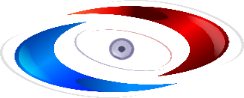 SUMMARYTable : Key findingsNumber of broadcastersThe most notable change in the program offer which happened in the analyzed year is that the Macedonian Radio Television started broadcasting three additional channels in April 2020: MRT3 – a channel broadcasting entertainment, music, culture and sports content, MRT4 – a channel broadcasting documentaries and content in languages of the ethnic minorities (Turkish, Roma, Vlach, Serbian and Bosnian) and MRT 5 – a channel broadcasting content for children.There were 49 commercial TV stations, 68 commercial radio stations and 4 nonprofit radio stations broadcasting program at the start of 2020. During the year, the licenses of five TV stations and three radio stations ceased to be valid  and one license to broadcast TV programs was granted. The Agency revoked the licenses of TV stations Kiss, Anisa (both of them for cessation of broadcast for longer than 30 days) and Kanal Vizija (failed to pay the license fee within the legally defined deadline), and by force of law (with a written statement that they will stop broadcasting theirprogramme) the licenses of Sitel 2 and TV Morisceased to be valid. In 2020, one license for regional TV broadcasting was issued to M Net-HD. Three licenses for radiobroadcasting were revoked: Bravo, Drini and MX (all of them for failing to pay the license fee within the legally defined deadline). At the end of the year, there were a total of 110 commercial broadcasters (45 TV stations and 65 radio stations) and four nonprofit radio stations.Total revenuesThe revenues for the industry in 2020 totaled to 2,382.61 million denars. More than half came from the revenues of the commercial TV stations – 1,217.88 million denars (51.12%). The public service had a revenue total of 1,012.19 million denars (42.48%) and the revenues of commercial radio stations totaled to 152.54 million denars (6.4%).Image 1: Total revenue in the industryThe commercial TV stations earned less revenues compared to last year, whereas commercial radio stations and MRT earned more.  Image 2: Industry’s revenue movementIn the revenue structure, the biggest part is the advertising revenue – 46.30%. The funding of the broadcasting activity by the Budget of RN Macedonia partakes with 35.96% and the remaining 17.74% of total revenues were generated from other sources.Image 3: Industry’s revenue structureAdvertising revenue in the industry The advertising revenue was 1,103.14 million denars. The biggest portion of this was generated by the commercial TV stations – 991.08 million denars. The commercial radio stations generated 104.93 million denars and MRT only 7.13 million denars. Compared to last year, the revenue dipped by 20.78%.Image 4: Industry’s advertising revenueIndustry’s total expenditureIn the year 2020 the broadcasters amassed a total expenditure of 2,415.78 million denars. Of them, 1,327.49 million denars were spent by the commercial TV stations, 937.72 million denars were spent by MRT and 150.57 million denars by the commercial radio stations.  Image 5: Industry’s total expenditureThe public broadcasting service and the commercial TV stations spent the least funds compared to the previous four years. Compared to last year, MRT reduced their expenditure by 35.59%, and the commercial TV stations by 2.69%. In the last five years, the commercial radio stations had the least amount of expenditure in the year 2019.Image 6: Movement of the total expenditure in the industryOperational financial result and number of employees The industry’s financial result for the year 2020 was a loss of 34.68 million denars. The negative financial result was reported only from the commercial TV stations, but the commercial radio stations and the public service had a net positive.Image 7: Financial performance resultDuring the year, the average number of full-time employees was 1937, and on 31.12.2020 the total number of employees was 2587, of which 1960 were employed on a full-time basis and 627 as part-time employees. The funding of the Macedonian Radio Television is one of the most important topics in the media area that has remained open for an extended period of time. Although there were some legal changes on this topic in recent years, there is still no tangible solution that would allow for the Macedonian public service to have an adequate, secure and stable funding. Despite the fact that, at first glance, you may get the impression that the public service had more funding in 2020 than the previous two years, this is not the case. The total revenue of MRT was 1,012.19 million denars and that is higher than in the previous year because at the end of December 2020, 90 million denars were transferred to the public service’s account.Image 8: MRT’s total revenue variations in the last 10 yearsThe funding was provided by the Ministry of Information Society and Administration (MISA) in accordance with the “Decision on resource reallocation among budgetary users of the central government and among the funds” that was issued by the Assembly of the RN Macedonia on the 16th of December 2020 (Official Gazette of RN Macedonia no. 299/20) for, as stated in the MRT’s Financial report of 2020, “achieving a higher degree of program and technological development”. It is stated in the same report that “the funds will be used in the course of the year 2021, because they were made available at the very end of 2020”.If the actual funding for 2020 is taken into account for MRT, we can see a multiyear trend of decline for the overall available funding that continued to drop this year as well.Furthermore, to get the real picture, it is important to note that 30 million denars from the total revenues of MRT in the analyzed year were a donation from the AAAVMS, realized in April of 2020 as Covid-19 relief funds.Therefore, it is clear that a solid solution for the funding of the public service is far from achieved. This situation was pointed out in the European Commission Report on North Macedonia for 2020, specifying: “Sustainable solutions to ensure the public service broadcaster’s independence, professional standards and financial sustainability are needed” and ”In the next year, the country needs:  to prioritize the reforms in the public service broadcaster, to ensure its financial sustainability and independence”. The manner of funding of MRT is determined by Article 105 of the Law on AAVMS law stating that: ”the funds for the broadcasting activity, for the functioning and development of the Macedonian Radio Television, the Public enterprise Macedonian broadcasting and the Agency for Audio and Audiovisual Media Services, are provided from the Budget of Republic of Macedonia, in the amount from 0.8% to 1% from the total revenues generated in the year before the fiscal year for which the amount is calculated”. With the 2018 amendments to the Law on AAVMS, the amount of the Budget that is being made available as funding for the broadcasting activityfor the following period was determined as follows: in 2019 the Budget funding will be 0.8%, in 2020 0.9%, and starting from 2021 it will be 1%. Table : MRT’s funding envisaged in accordance with the Law on AAVMS However, the same legal provision (Article 45 of the Law on modifications and amendments to the Law on AAVMS from 2018) specifies that: “the amounts will be realized if that does not undermine the just distribution of budgetary funds and does not influence the funding planned in all of the budget expenditure items”. The specified amounts have never been paid since that time. Image 9: MRT’s state budget funding for the years of 2019 and 2020.If two years ago, the concern about the MRT’s funding was whether the envisiged funding was sufficient for fulfilling the role of a true public service, now there is an additional source of concern, as even the planned budget funds were not fully transferred in 2019 and 2020.We can notice, from the image shown above, that in 2019, the public service got 229.53 million denars less than anticipated, and 510.70 million denars less in 2020.  Not even once in the previous years had the Government clarified how would the transfer of the anticipated funding “undermine the just distribution of budgetary funds” and how it would “influence the funding planned in all of the budget expenditure items”- simply said, the public service gets less funding than planned, with no explanation whatsoever. This, too, was noted in the EC Progress Report for North Macedonia for 2020, specifying: “The reform of the public service broadcaster is at an early stage and it needs to be prioritized. According to the Law on Audio and Audiovisual Media Services, the amount of public funding for the public broadcaster is defined as a percentage of the state budget, with a gradual increase over time (up to 0.8% in 2019; up to 0.9% in 2020; 1% as of 2021). Due to the authorities’ discretionary rights envisaged by the law, the transfer of funds continued to be executed at a lower percentage (around 0.6%)”.Table : MRT’s total revenue structureDespite the fact that the MRT can have other revenue streams that, according to paragraph 3 of Article 105, can be “donations, sale of programs and services, as well as revenue from broadcasting of audio and audiovisual commercial communications as part of the programming content, based on special agreements with suppliers of audio and audiovisual contents that are protected by copyright, in accordance with the terms of the agreement”, it is clear that the predominant source of funding for the MRT should be the Budget, and all others should be additional revenue streams.MRT had significant revenue in 2020 from the so called “Other business revenue” that include income from interest, exchange rate differences, written-off liabilities, past years’ revenue, income from agreements in the past years such as income from copyrights of broadcasting and rebroadcasting of the program outside of the territory of RN Macedonia etc. The advertisement revenue is 7.13 million denars, which is only 15.8% of the expected planned revenue (the anticipated advertisement revenue was 45 million denars). As noted in the Financial report for implementation of the MRT Financial Plan for 2020, this is the case because of: ”the well-known reason (Covid pandemic-related issues) that caused a lot of entertainment, cultural and specially sporting events to be canceled in 2020…” MRT’s total costs were 937.72 million denars and total expenditures 939.6 million denars.Table : MRT’s total expenditure structureThe largest portion of the expenditure was the employee-related costs (439.03 million denars) from which 424.81 were spent for gross employee salaries. There is an increase in this expenditure compared to the previous year, not because of additional employments (there were no new employments in the public service in 2020), but due to the equalization of the minimal salary for the MRT employees on state level, done in September of 2020, in accordance with the collective agreement that was made between the MRT Union and the MRT Program Council. Severance pays for retiring employees, vacation pay and other expenses (education of employees, jubilee awards, sick pay for absences longer than six months etc.) were all included in the employee cost.  Copyright expenses amounted to 238.43 million denars and included the cost of the licenses to broadcast and air sporting events (20.57 million denars), movies (20.31 million denars), additional broadcasting copyrights in the amount of 92.32 million denars (procurement of licenses for broadcasting several areas and genres such as: educational, documentaries and children’s content), and the expenses of coproducing projects in the amount of 105.13 million denars for realizing agreements for cooperative recording and broadcasting television projects in the areas of culture, music, education, entertainment and interactive shows, children and educational shows etc.MRT had a positive financial performance at the end of the year – a gross positive of 74.47 million denars (before tax, i.e. 65.75 million denars after tax), mostly due to the funds that MISA transferred at the end of the analyzed year (90 million denars).The average number of full-time employees was 747 and, as such, is the lowest in the past 10 years.The public service had 779 employees on 31.12.2020, from which 713 were full-time employees and 66 were freelancers. The five TV stations that broadcast via a terrestrial transmitteron a state level (Alfa, Alsat-M, Kanal 5, Sitel and Telma) achieved revenues in the total amount o 967.86 million denars. 
This is the lowest revenue amount in the last five years and compared to last year it shows a decrease of 13.62%.Image 10: Fluctuations in the total revenue earned by all terrestrial state-level TV stations together in the past five years  Revenue decrease would have been even higher without the different types of financial aid given to the broadcasters in 2020 for the purpose of overcoming the crisis caused by the coronavirus Covid-19.A total of 68.4 million denars was given by the AAAMS, giving each TV station a portion of 4.36 million denars, governmental financial aid as a “compensation to the digital terrestrial multiplex operatot” in the amount of 5.6 million denars for each TV station and 18.59 million denars for all five TV stations as subsidies for the mandatory social security of the employees in the media. Also, the TV stations utilized benefits for the salary payments, a form of financial aid provided by the Government to the private sector.Besides Kanal 5, that has an insignificant increase of total revenue (about 0.1%), all of the four TV stations had a decrease in income, mostly Sitel (25.05%). Alsat-M had 11.15% lower revenue, Alfa 9.71% and Telma 1.44% lower revenue, respectively, compared to last year.Image 11: Fluctuations in the individual total revenues of the terrestrial state-level TV stations for the past five years  Sitel had the highest revenue this year with 360.35 million denars. In second place is Kanal 5 with total revenue of 225.95 million denars and as third comes Alsat-M with 141.88 million denars. Telma and Alfa reported almost identical amounts of revenue (119.79 and 119.89 million denars, respectively).The TV stations reported combined advertising revenue of 821.86 million denars, which is the lowest amount reported in the past five years.That is 16.56% lower than the advertising revenue in 2016, 11.97% less than 2017, 16.23% less than 2018 and 22.64% less than the advertising revenue accrued in 2019.Furthermore, if we take the total revenue in 2020 and subtract the paid political advertising for the Early Parliamentary Elections and the local elections for the municipalities of Shtip and Plasnica (a total revenue of 59.78 million denars) than the commercial advertising revenue is only 762.08 million denars. Kanal 5 generated the largest amount of revenue from paid political advertising (14.93 million denars) followed by Sitel (14.76 million denars). Alsat-M reported 13.71 million denars, Telma 8.61 million denars and Alfa 7.77 million denars.Image 12: Fluctuations in the advertising revenue earned by all terrestrial state-level TV stations together in the past five years    All of the five TV stations had a decrease in advertising revenue compared to last year: Alfa had 16.73% less, Alsat-M 18.54%, Kanal 5 14.16%, Sitel 28.27% and Telma 10.99% less.Advertising revenue comprises 84.91% of the total revenue of these TV stations and is the predominant source of income in each of them. A significant portion of the total revenue is shown in the so called “Other revenue” because the Covid-19 relief funds are shown in this category.Image 13: Fluctuations in the advertising revenue (not including PPA)  earned by all terrestrial state-level TV stations together in the past five years  Sitel and Kanal 5 generated 60% of the total advertising revenue in this segment of the TV market.Image 14: Share in the total advertising revenues  Cumulatively, the five TV stations had an expenditure of 1,027.60 million denars. For the first time in the last five years, the total expenditure was higher than the total revenue. Compared to the previous year, the combined total expenditure of these five TV stations was 3.19% lower.Image 15: Fluctuations in the total revenue and total expenditures of the terrestrial state level TV stations in the past five years    In each of the last five years, Sitel had the highest expenditure, which in 2020 was 382.24 million denars. The same as in the revenue section, Kanal 5 is in second place with a total expenditure amount of 238.05 million denars. TV Alsat spent a total of 141.30 million denars, Telma 137.27 million denars and Alfa had the least amount spent with 128.74 million denars.Image 16: Total expenditures of the terrestrial state level TV stations in the past five yearsCompared to 2019, Alfa and Kanal 5 reported an increase of expenditure (37.76% and 7.07% respectively). The other three TV stations reported lower expenditure: Alsat-M by 5.75%, Sitel by 15.49% and Telma by 4.31%. In the combined total expenditure structure, these five TV stations reported that their largest expenditure is the purchasing of program licensing with a total cost of 376.77 million denars, representing 36.67% of the total expenditure. This is the case because of the steep cost of program procurement made by Sitel (196.35 million denars) and Kanal 5 (93.67 million denars). For the same purposes Telma spent 39.39 million denars, Alfa 25.59 million denars and Alsat-M had the lowest costs with 21.77 million denars.Only Sitel and Kanal 5 had the purchasing of program as their biggest expenditures, and the rest three TV stations reported employee cost as their largest source of expenses. Alfa with 48.77 million denars, Alsat-M with 68.19 million denars and Telma with 53.42 million denars. This expense for Sitel was 79.81 million denars and Kanal 5, 58.75 million denars.Table : Structure of the total expenditures of the terrestrial state level TV stations in the past five yearsOnly Alsat-M had a financial net positive at the end of 2020 (net positive of 0.53 million denars). The other four TV stations ended the year with a financial negative net balance (Sitel reported a loss of 21.89 million denars, Kanal 5 a loss of 12.11 million denars, Telma 17.47 million denars and Alfa 8.85 million denars net loss).Table : Financial performances of the terrestrial state level TV stations for the past five years In each of the last five years Alsat-M recorded a net profit and Telma recorded a net loss. Kanal 5 and Sitel recorded a net loss for the first time in 2020. The average total number of employees with regular employment status in these five TV stations in 2020 was 609 persons. The largest part goes to Sitel (149), followed by Kanal 5 (138). The average number of employees with regular employment status employees in Alsat-M was 116, Alfa had 106 people employed and Telma 100. Image 17:The average number of employees with regular employment status in the terrestrial state level TV stations in 2019 and 2020Compared to the previous year, the average number of employees went up by 40, from which 23 in Alfa, 7 in Sitel, 6 in Alsat-M and two in Kanal 5 and Telma each.The total number of employees in these five TV stations on 31.12.2020 was 726. Of them, 622 were employees with regular employment status and 104 had a freelancing contract.Image 18: Total number of employees (both employees with regular employment status and freelance) on 31.12.2020 According to the researches solicited by the Agency, the most watched TV channel of the year 2020 was Sitel, with an average daily reach of 52.29% and an average weekly reach of 67.16%.Kanal 5 is the second most watched TV channel with an average daily reach of 47.97% and an average weekly reach of 63.77%. All five TV stations, as well as the three public service channels had an increase of watch time compared to last year.Image 19: Average daily and weekly reach for the terrestrial TV stations on national level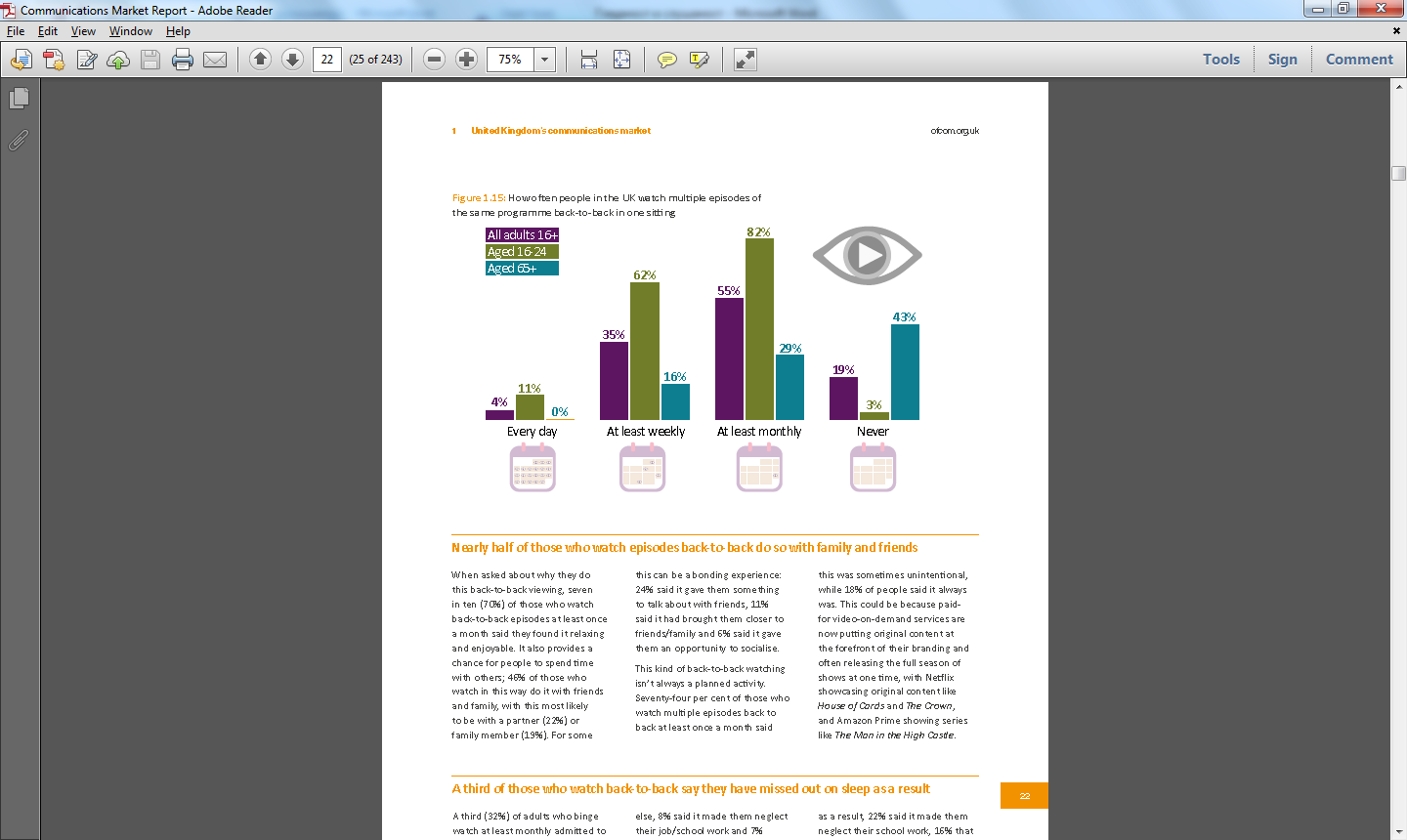 In the year 2020, a total of six TV stations broadcasted their program on state level via an unlimited resource, two of them (TV 24 and Nasha TV) via satellite and four via the public electronic communication network that does not use a limited resource (Company 21-M, Shenja, Klan and Sonce). Jointly, they accumulated a total revenue of 140.93 million denars. 75.47% of that goes to 24 Vesti and Company 21-M. Image 20: Fluctuations in the individual total revenues of the state-level TV stations (via unlimited resource) for the past five years  A donation by the AAAMS in the amount of 17.92 million denars as COVID-19 relief funding is included in the total of 140.93 million denars. The TV stations that had paid the licence fee for 2020 had their payments for 2019 and 2020 refunded (24 Vesti – 4.14 million denars, Nasha TV 3.49 million denars and Klan 4.37 million denars) and the TV stations that did not have the 2020 license fee overdue at the time that AAAMS made the Decision, got reimbursed for their 2019 payment. (Sonce got 1.69 million denars refund and Company 21-M and Shenja got 2.11 million denars refunds) and were exempt from payment for the 2020 fee.Only two TV stations reported a decrease in the total revenue, compared to the last year (24 Vesti 0.78% and Shenja 20.91%). The revenue of Nasha TV increased by 45.19%, Company 21-M by 24.25%, Klan by 22.22% and Sonce had an increase of revenue of 382.05%.Image 21: Structure of the individual revenue of the state-level TV stations (via unlimited resource) for 2020The largest portion of the total revenue was advertising revenue for 24 Vesti, Kompani 21-M , Klan and Senja, while Nasha TV and Sonce had “other revenue” as their highest revenue item, in which the AAAMS donation was included.The combined total amount of advertising revenue generated by these six TV stations was 92.59 million denars. 24 Vesti and Kompani 21-M made 82% of that amount.All six TV stations reported less advertising revenue compared to the previous year as follows: 24 Vesti had 21.80% less revenue, Nasha TV 29.51%, Kompani 21-M 8.55%, Shenja 57.38%, Klan 20.39% and Sonce had a decrease of 34,62%.24 Vesti had the largest advertising revenue (47.41 million denars). Kompani 21-M reported 28.46 million denars as this sort of revenue.The rest four TV stations reported significantly lower income than the previous two, as follows: Klan 8.16 million denars, Shenja 5.80 million denars, Nasha TV 2.58 million denars and Sonce just 0.17 million denars.Image 22: Advertising revenue share for each of the of the state-level TV stations (via unlimited resource)The total amount of advertising revenue of these six TV stations (92.59 million denars) include the revenue of the paid political advertising (with a total amount of 29.07 million denars. Nasha TV and Sonce did not broadcast any paid political advertisements.)Image 23: Advertising revenue excluding PPA for state-level TV stations (via ulimited resource) in the last five years Amongst the four TV stations that had paid political advertising, the highest income was reported by Kompani 21-M (13.32 million denars). Klan made 7.69 million denars and 24 Vesti 6.22 million denars in PPA advertising revenue. Senja reported the least amount of such revenue (1.83 million denars).These six TV stations spent a total of 189.89 million denars in the analyzed year. The expenditure of 24 Vesti, with 67.90 million denars and the expenditure of Kompani 21-M with 58.91 million denars are 66.78% from the total expenditure of all six TV stations.Nasha TV and Klan TV had larger expenditures compared to the previous year (Nasha TV had an increase by 130.95% and Klan TV 3.54%). The other four TV stations had lower expenditure.Image 24: Total expenditures of the state-level TV stations (via unlimited resource) in the past five yearsThe largest portion of the expenditures was the employee-related costs (salaries and other expenses) with a total of 88.25 million denars, from which 73.77 were spent on the employees directly involved with the content production. 24 Vesti had an employee cost amounting to 39.89 million denars, Kompani 21-M 21.11 million denars and Klan 14.82 million denars. Shenja TV spent 7.05 million denars for this type of expense and Sonce 4.37 million denars. Notably less was spent by Nasha TV (only 1.01 million denars).The combined amount for program procurement was 13.69 million denars. More than half of this amount (6.99 million denars) was spent by 24 Vesti. Kompani 21-M with 2.22 million denars, Klan (1.88 million denars) and Sonce (1.74 million denars) also had significant expenditures in this area. Nasha TV did not spend anything on purchasing copyright licenses.  Table : Expenditures structure of the state-level TV stations (via ulimited resource)All six TV stations reported a financial net loss. Kompani 21-M had the biggest negative with 18.9 million denars.24 Vesti TV, Kompani 21-M and Sonce operated with a net loss in the last five years continuously. Nasha TV had a net positive in 2016, Shenja TV had a net positive in 2019 and Klan TV in 2018.Table : Financial performances of the state-level TV stations (via ulimited resource) for the past five years The average number of employees with regular employment status that these six TV stations had in 2020 was 224 people, which is a decrease of 30 people compared to the previous year.Most of these were employeed in 24 Vesti (a total of 97). Kompani 21-M has an average employee number of 45, Shenja TV 35, Klan 28 and Sonce 18 people. Nasha TV only has one person as a employee with regular employment status.Image 25: The average number of employees with regular employment status in state level TV stations (via unlimited resource) for the years 2019 and 2020   In 2020, only Klan saw an increase of the average number of employees with regular employment status by one person. 24 Vesti decreased their average number by three people, Senja by five, Kompani 21-M by 23 people and Nasha TV and Sonce had no changes in the average number of employees with regular employment status.The total number of employees in these six TV stations on 31.12.2020 was 336 people. Of them, 236 were employees with regular employment status and the rest 99 were freelancers.Image 26: Total number of employees (both employees with regular employment status and freelance) on 31.12.2020 The three viewership indicators  of 24 Vesti were multiple times higher than Nasha TV. The average daily reach for 24 Vesti was 14.67% the average weekly reach 24.52 and the total watch time share was 4.64%.Image 27: Average daily and weekly reach for the satellite broadcasting TV stations Image 28: Share in the total viewership of the satellite broadcasting TV stationsKompani 21-M had the largest average daily reach of 2.53%, an average weekly reach of 4.75%, and the share in total viewership of 0.79%Image 29: Average daily and weekly reach for the cable broadcasting TV stations Image 30: Share in the total viewership of the cable broadcasting TV stationsAt the start of 2020, a total of 19 TV stations broadcasted their content on a regional level. In January this number decreased by two – because Sitel 2, a TV station that broadcasted in the D2 – Stracin area, stopped operating, which resulted with the lapse of its license to broadcast. TV Kiss, a broadcaster from the D8 region – Popova Shapka had their licence revoked. A new licence to broadcast TV program was issued to TV M Net-HD from Shtip, for the D3-Turtel area. At the end of the year, the total number of regional TV stations was 18.Six of them broadcast their programe through a digital terrestrial multiplex (Edo, Era, MTM and Shutel – all from the area of Skopje, KTV from the D1-Crn vrv/Veles area and Koha from the D8-Popova Shapka area). The rest 12 TV stations are broadcasting through an unlimited resource, namely, through public electronic communication network operator with whom they have an agreement for broadcasting.In the analyzed year they amassed a total revenue of 83.65 million denars.Image 31: Total revenue for the regional TV stations in the last five years The total revenue of regional TV stations increased by 5.45% compared to 2019 and 8.61% compared to the total revenue in 2018. The increase is due to the various types of financial aid that were given to televisions due to the COVID-19 pandemic. If we subtract the AAAMS donation with the amount of 10.21 million denars for all of the regional TV stations, as well as the financial aid provided by the Government with the purpose of “compensating the cost towards the operator of the digital terrestrial multiplex” for the six terrestrial televisions with the amount of around 3.7 million denars, the total revenue amount would have decreased proportionally.Table : Total revenue for the regional TV stations in the last five years A total of ten TV stations: City, Edo, MTM, Era, Shutel, Star, Kanal Vis, Koha, Topestrada and K&M reported an increase in their revenue, compared to the previous year and the seven TV stations left reported a decrease in revenue.Image 32: Advertising revenue for the regional TV stations for the year 2020. The combined advertising revenue of all of the 18 TV stations was 56.41 million denars. TV stations in the area of Skopje made the biggest portion of it with a total of 17.01 million denars, the ones in the D8-Popova Shapka area made 11.71 million denars and in the D3-Turtel area, the stations made a total of 10.07 million denars.Individually, the largest advertising revenue amount was made by Era from Skopje with a total of 8.64 million denars, Koha from Tetovo with 8 million denars and Star from Shtip with a total of 7.79 million denars in revenue.Table : Structure of the total revenue of the regional TV stations divided by areas of broadcastingThe total amount of expenditure of regional TV stations was 84.89 million denars. The largest portion of the total amount (78.74%) were made in four broadcasting areas: D1-Skopje (29.55 million denars), D3-Turtel (11.27 million denars), D4-Boskija (11.88 million denars) and D8-Popova Shapka (14.14 million denars).Era from Skopje with a total expenditure of 10.95 million denars and Kanal Vis from Strumica with 9.94 million denars had the largest expenditure and Polog from Tetovo with only 0.27 million denars and M Net-HD from Shtip with 0.49 million denars had the lowest expenditure.Image 33: Regional TV stations expenditure for 2020.In each of the broadcasting areas, the largest portion of the expenses was dedicated to direct costs for program creation (55.44% in the D1-Skopje area, 94.80% in D1-Veles, 86.85% in D3, 47.30% in D4, 80.54% in D5, 49.35% in D6, 91.64% in D7 and 63.32% in the D8 broadcasting area).Nearly half of the total expenditure (48.53%) was dedicated as salaries and other employee-related costs (41.20 million denars). Individually, Star TV from Shtip with 6.11 million denars and Era TV with 4.04 million denars had the largest expenditure in this column.Table : Structure of the total expenditure for the regional TV stations, divided in broadcasting areas Nine TV stations had a net positive in the end of the year, them being MTM TV, Shutel, Star, Kanal Vis, Tera, TVM, Koha, Polog and Topestrada TV. Bitola’s Tera TV had the best financial result with a positive of 1.46 million denars. The average number of employees with regular employment status was 133, which was two people less than in the previous year.Table :Average number of employees with regular employment status in the regional TV stations The total number of employees with regular employment status in the regional TV stations on the 31.12.2020 was 139, and they had 95 freelancers. Table : Total number of employees (both employees with regular employment status and freelance) on 31.12.2020In the analyzed year, Star TV from the D3 area had the largest average weekly reach of 17.80% and largest share in the total viewership of 0.18%. The least watched was City with an average weekly reach of 0.80%.Table : Average weekly reach and share for the regional TV stations The total revenue of the 16 local TV stations in the analyzed year was 25.44 million denars, which is 17.24% lower compared to the revenue of 2019.Table : Total revenue of local TV stations Plus TV had the biggest amount of revenue reported with 4.89 million denars, and Zdravkin TV had the lowest with 0.3 million denars. An increase in revenue, compared to the previous year, was reported by six TV stations (Nova, Kochani-LD, Kanal 8, Spektra, Dibra and Due) and the ten remaining TV stations reported lower revenue. The advertising revenue portion was 79.48% of the total revenue. Plus TV had the largest portion of advertising revenue with 17.26% or 3.49 million denars and Zdravkin TV with 0.15% or 0.03 million denars had the lowest amount of advertising revenue.Image 34: Advertising revenue for the local TV stations in 2019 and 2020 The other revenues in the revenue structure participated with 11.52%. The largest portion of this revenue was the donation that AAAMS allocated as COVID-19 relief funding to the broadcasters. Plus TV reported the largest amount of other revenue (0.93 million denars). Table : Structure of revenue for the local TV stations Plus TV had the largest amount of revenue for broadcasting paid political advertisements during the early parliamentary elections with 1.47 million denars. No other TV station broadcasted paid political advertising during the snap local elections in Shtip and Plasnica.Table : Total expenses for local TV stations The total expenditure spent by the local TV stations in 2020 was 25.11 million denars. Plus TV had the highest amount spent with 4.58 million denars, while Zdravkin TV had the lowest with 0.61 million denars.  Over half of the total expenditure (54.60%) was incurred by only five TV stations (Kanal 8, Protel, Due, G-TV and Plus).50.53% of the total expenditure were for salaries and other employee-related costs. Plus TV had the highest salary expenditure with 3.21 million denars and Kanal 21 TV had the lowest with 0.13 million denars. Table : Structure of the total expenses of local TV stations At the end of the year ten local TV stations had a net gain, and six of them reported a net loss. Gurra had the highest gaint with 0.68 million denars and Protel had the highest net loss with 1.41 million denars. The average number of employees with regular employment status in the local TV stations was 39.Table : Average number of employees with regular employment status in the local TV stations *there is no data about the number of employees with regular employment status in the local TV station in the end of year performance report Compared to last year, this number decreased by eight people. The highest number of employees belongs to G-TV with 6. Local TV stations had 47 people as employees with regular employment status and 70 freelancers as of 31.12.2020. Table : Total number of employees (both employees with regular employment status and freelance) at 31.12.2020 Protel was the most watched local TV station with an average weekly reach of 20.30% and the viewership share of 4.65%. Table : Average weekly reach and share in local TV stations The combined total revenue made by state level radio stations (Antena 5, Kanal 77, Metropolis and Jon) was 53.51 million denars.Image 35: Total revenue made by state-level radio stations Only Antena 5 reported a decrease in total revenue compared to the previous year (17.01% less). Kanal 77 increased the revenue by 8.41%, Metropolis by 51.31%. Radio station Jon, which that got a licence to broadcast in 2019, did not have any income in the first year of operation and had 2.13 million denars revenue in 2020.More than half of the total revenue (59.24%) was made from advertising.Table : Revenue structure for the state level radio stations Antena 5 reported the highest advertising revenue with 19.67 million denars, which represents 62.05% of the total advertising revenue made by all of the four radio stations. The three other radio stations reported significantly lower amounts of advertising revenue (Metropolis reported 6.48 million denars, Kanal 77 4.95 million denars and Jon 0.59 million denars).Image 36: Advertising revenue share of the state-level radio stations Only Kanal 77 reported revenue from content sale and revenue generated from third parties. In the “other revenue”category, Kanal 77 reported the most with 4.14 million denars. Antena 5 reported 2.03 million denars in this type of revenue and Metropolis 0.92 million denars. The largest portion of this revenue was the donation of 4.1 million denars that AAAMS allocated as COVID-19 relief funding to the broadcastersDuring the election campaign for the early parliamentary elections, all four radio stations broadcasted paid political advertisements, and only Kanal 77 did so during the early local elections in Shtip and Plasnica. Kanal 77 made the most revenue from paid political advertising with 1.54 million denars and Jon the least with 0.31 million denars. Metropolis made 1.36 million denars by broadcasting paid political advertising and Antena 5 reported 0.55 million denars of such revenue.The total expenditure of all four radio stations for the year analyzed was 53.53 million denars. Kanal 77 was the biggest spender in 2020 with 22.12 million denars. Compared to the previous year, it was only Antena 5 that cut costs by 18.84% while all other three increased theirs: Kanal 77 by 9.23%, Metropolis by 17.52% and Jon saw an increase of  265.14%.Image 37: Тotal expenditures of state radio stations The largest expense were salaries and employee-related costs with 15.20 million denars. Table : Expenditure structure for the state level radio stations Antena 5 is the leader in this column with 6.86 million denars as salaries and employee-related costs. Kanal 77 had 3.52 million denars as such expense, Metropolis 2.75 million denars and Jon 2.07 million denars.Only Jon worked with a net deficit in 2020, and had a net financial loss of 4.26 million denars.The rest three radio stations ended the year with a profit. Antena 5 had a positive financial result of 2.04 million denars, Kanal 77 of 0.02 million denars and Metropolis had a net positive of 1.65 million denars.Image 38: Financial performance result for the state level radio stations The state level radio stations reported no change in the number of employees with regular employment status in the analyzed year, compared to the previous year, that number being 45 employees in both years.Table : Average number of employees with regular employment status in the state-level radio stationsA total of 45 employees with regular employment status and 38 freelancers were reported on 31.12.2020. Image 39: Total number of employees (both employees with regular employment status and freelance) as of 31.12.2020 Antena 5 was the most listened to radio station, which average weekly reach was 19.4%. The average weekly reach of Kanal 77 was 15%, Metropolis had 4.7% and Jon 1.5%.Image 40: Average daily and weekly each of the state level radio stations 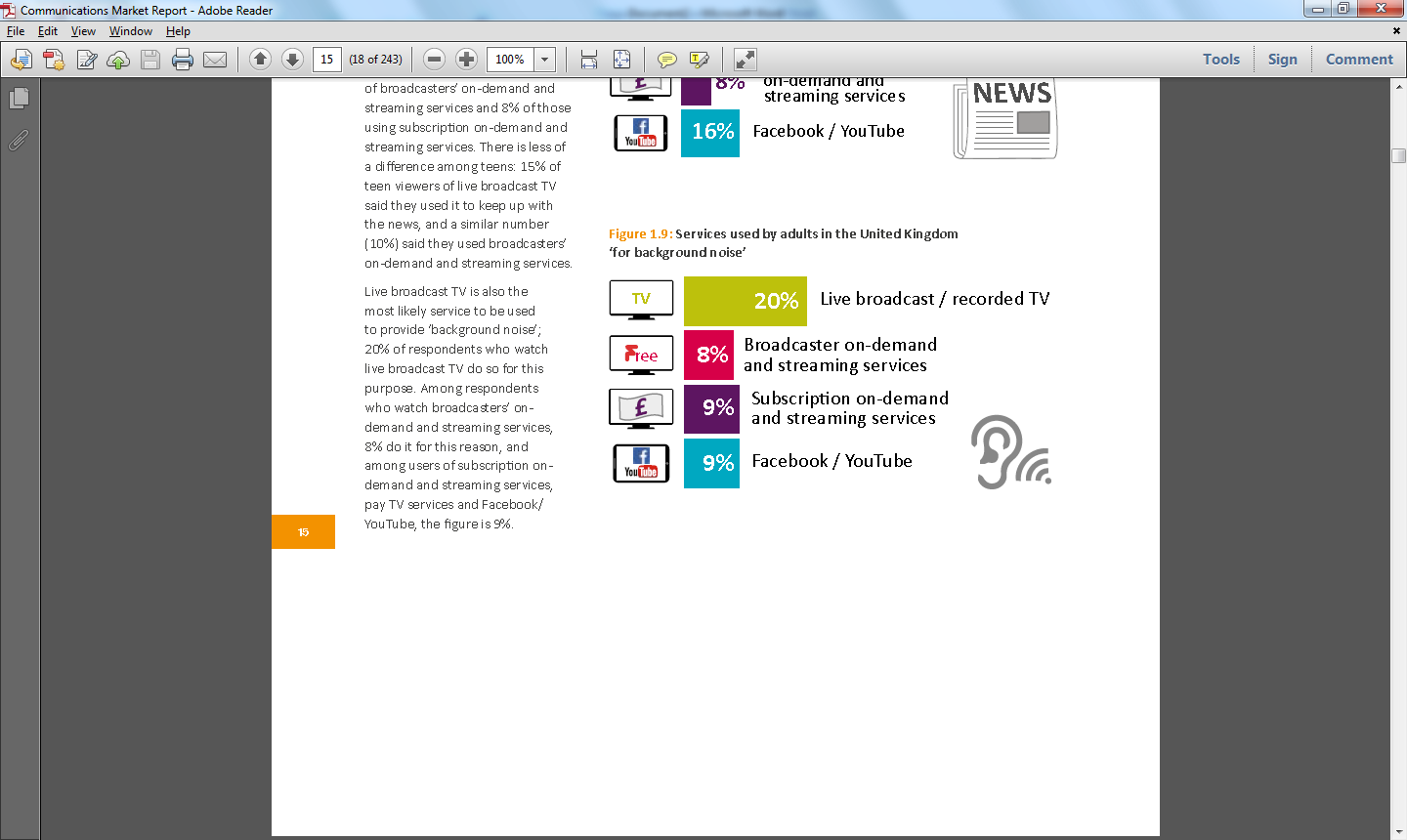 There were 17 regional radio stations in 2020 and they reported a combined revenue of 60.84 million denars. This is the highest amount reported in the last five years.Image 41: Total revenue of regional radio stations Bubamara reported the highest revenue with 13.35 million denars. The lowest revenue was reported by RFM with an amount of 0.18 million denars.Table : Total revenue for the regional radio stations Except Sports radio 90.3 FM, which reported a decrease in revenue compared to previous year, each one of the 16 other radio stations had increased their operating revenue. 74% of the total revenue was advertising. Compared to the previous year, seven radio stations reported a decrease in their advertising revenue: Vat, Klub FM, RFM, Lider, Sports radio 90.3 FM, Fortuna and Jazz FM.Table : Revenue structure for the regional radio stations Bubamara FM had the largest amount of advertising revenue with 8.55 million denars and Lider reported the lowest amount with 0.30 million denars. RFM had no revenue of this kind.Image 42: Advertising revenue shares of the regional radio stations Compared to previous years, the analyzed year showed a significant portion of „other revenue“ in the revenue structure. This is due to the fact that in 2020, in this category goes the AAAMS donation for COVID-19 relief with the amount of 4.7 million denars, as well as the revenue generated by the Government’s subsidies for salary contributions of media employees and other types of financial aid given as pandemic relief funds. From a total of 17 regional radio stations, only ten of them reported revenue from paid political advertising. The largest amount of such revenue was reported by City with the amount of 1.21 million denars.The total expenditure of the regional radio stations was 54.33 million denars which was an increase of 14.31% compared to the previous year.Image 43: Total expenditure of the regional radio stations Bubamara had the largest expenditure with 11.35 million denars with Sports radio 90.3 FM having a significant amount spent as well with 6.96 million denars. Seven of the radio stations reported a decrease in expenditure and the ten remaining had an increase in spending. The largest decrease was noted at Vat with 1.09 million denars and the largest increase at Bubamara with 4.36 million denars.Table : Expenditure structure for regional radio stations Employee salary and costs was the largest spending item with 46.25% of the total expenditure. Almost half of the total amount (12.49 million denars) is attributed to Bubamara with 5.93 million denars, Fortuna with 3.30 million denars and Sports radio 90.3 FM with 3.26 million denars. Table : Financial performances of regional radio stations A net positive was reported by 11 regional radio stations. Bubamara had the best financial result with a profit of 1.77 million denars. Five radio stations had a net loss with the highest being at Urban FM with 1.04 million denars.The average number of employees with regular employment status in 2020 within the regional radio stations was 48, which is one person less than 2019. The largest number of employees with regular employment status were reported by Bubamara, Sports radio 90.3 FM and City, with 6 employees each. Table : Average number of employees with regular employment status employees in the regional radio stations* There is no data about the number of employees with regular employment status in the radio station in the end of year performance reportThe total number of employees, as of 31.12.2020, was 131, with 61 as employees with regular employment status and 70 as freelancers. Table : Total number of employees (both employees with regular employment status and freelancing) as of 31.12.2020 Just as last year, Bubamara was the most listened radio station with an average weekly reach of 9.7%. Table : Average daily and weekly reach for the radio stations on regional levelThe total revenue of the 46 local radio stations for 2020 was 38.19 million denars. That is a decrease of 15.25% compared to the previous year. Image 44: Total revenue of local radio stationsThe Kavadarci radio station had the largest revenue from all of the commercial local radio stations with the amount of 3.29 million denars. The lowest earning radio station was Sky radio plus with the amount of 0.04 million denars. A total of 17 local radio stations reported an increase of revenue compared to the previous year.Table : Individual total revenue for the local radio stationsThe nonprofit local radio stations had a reported revenue of 3.83 million denars. 3.81 million denars are attributed to Marija Blagovest and 0.02 million denars is to the University radio UKLO FM. The local radio stations reported that 73.87% of the total revenue in the analyzed year is attributed to advertising. Table : Revenue structure for the local radio stations Radio Super had the highest advertising revenue with the amount of 2.51 million denars, and Sky radio plus had the lowest with 0.04 million denars. Image 45: Advertising revenue share for the local radio stations A significant amount of revenue is shown in the “other revenue” because the COVID-19 relief funds given by the AAAMS were included in that column.Super Radio made the largest amount of revenue from paid political advertising for the early parliamentary elections of 2020 with the amount of 0.35 million denars. No local radio stations had any paid political advertising during the early local elections in Shtip and Plasnica. The total expenditure of the local radio stations was 42.71 million denars. That was a decrease of 5.57% compared to the previous year.The largest amount in 2020 was spent by Radio Kavadarci with the amount of 3.25 million denars, and the least amount spent by Aleksandar Makedonski with 0.16 million denars.Compared to the previous year, 28 of the local radio stations reported an increase of expenditure and the rest reported a decrease. Lav and Uskana Plus did not show their operating costs.Image 46:Total expenditure of the local radio stations Salary expenses is the biggest item in the expenditure of the local radio stations. 58.86% of the total expenditure was attributed to employee-related costs. The University radio UKLO FM is the largest spender in this category with 1.66 million denars, followed by Angels with 1.55 million denars. Three commercial radio stations did not show any employee cost data: Merak 5 FM, Uskana Plus and Lav.Table : Expenditure structure for the local radio stations The local radio stations reported a net loss of 2.71 million denars. 19 radio stations reported a financial net positive at the end of the year with the largest being Marija-Blagovest with 1.29. A financial net loss was reported in 23 of the local radio stations. The largest loss was reported by Sveti Nikole with an amount of 0.86 million denars. Lav and Uskana Plus did not show any financial gain or loss.The average number of employees with regular employment status in the local radio stations was 92 people. Super Radio and Sveti Nikole are the largest employers with 5 employees with regular employment status each.As of 31.12.2020, the total number of employees was 182 with 97 being employees with regular employment status and 85 freelancers. Radio Kavadarci was the most listened in the analyzed year, with an average weekly reach of 28.1% closely followed by Time with a reach of 25.1%. Table : The average daily and weekly reach of the local radio stations TABLE OVERVIEWIMAGE OVERVIEWImage 1: Total revenue in the industry	6Image 2: Industry’s revenue movement	6Image 3: Industry’s revenue structure	7Image 4: Industry’s advertising revenue	7Image 5: Industry’s total expenditure	8Image 6: Movement of the total expenditure in the industry	8Image 7: Financial performance result	9Image 8: MRT’s total revenue variations in the last 10 years	11Image 9: MRT’s state budget funding for the years of 2019 and 2020.	13Image 10: Fluctuations in the total revenue earned by all terrestrial state-level TV stations together	18Image 11: Fluctuations in the individual total revenues of the terrestrial state-level TV stations	19Image 12: Fluctuations in the advertising revenue earned by all terrestrial state-level TV stations together	20Image 13: Fluctuations in the advertising revenue (not including PPA)  earned by all terrestrial state-level TV stations together in the past five years	20Image 14: Share in the total advertising revenues	21Image 15: Fluctuations in the total revenue and total expenditures of the terrestrial state level TV stations in the past five years	21Image 16: Total expenditures of the terrestrial state level TV stations in the past five years	22Image 17:The average number of employees with regular employment status in the terrestrial state level TV stations in 2019 and 2020	24Image 18: Total number of employees (both employees with regular employment status and freelance) on 31.12.2020	24Image 19: Average daily and weekly reach for the terrestrial TV stations on national level	25Image 20: Fluctuations in the individual total revenues of the state-level TV stations (via unlimited resource) for the past five years	28Image 21: Structure of the individual revenue of the state-level TV stations (via unlimited resource)	29Image 22: Advertising revenue share for each of the of the state-level TV stations (via unlimited resource)	30Image 23: Advertising revenue excluding PPA for state-level TV stations (via ulimited resource) in the last five years	30Image 24: Total expenditures of the state-level TV stations (via unlimited resource) in the past five years	31Image 25: The average number of employees with regular employment status in state level TV stations (via unlimited resource) for the years 2019 and 2020	33Image 26: Total number of employees (both employees with regular employment status and freelance) on 31.12.2020	33Image 27: Average daily and weekly reach for the satellite broadcasting TV stations	34Image 28: Share in the total viewership of the satellite broadcasting TV stations	34Image 29: Average daily and weekly reach for the cable broadcasting TV stations	35Image 30: Share in the total viewership of the cable broadcasting TV stations	35Image 31: Total revenue for the regional TV stations in the last five years	37Image 32: Advertising revenue for the regional TV stations for the year 2020.	38Image 33: Regional TV stations expenditure for 2020.	40Image 34: Advertising revenue for the local TV stations in 2019 and 2020	45Image 35: Total revenue made by state-level radio stations	51Image 36: Advertising revenue share of the state-level radio stations	52Image 37: Тotal expenditures of state radio stations	53Image 38: Financial performance result for the state level radio stations	54Image 39: Total number of employees (both employees with regular employment status and freelance) as of 31.12.2020	55Image 40: Average daily and weekly each of the state level radio stations	56Image 41: Total revenue of regional radio stations	58Image 42: Advertising revenue shares of the regional radio stations	59Image 43: Total expenditure of the regional radio stations	60Image 44: Total revenue of local radio stations	65Image 45: Advertising revenue share for the local radio stations	67Image 46:Total expenditure of the local radio stations	68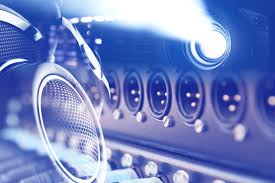 Table of contents:MACEDONIAN RADIO TELEVISON..............................................................................15COMMERCIAL TELEVISIONS.......................................................................................23Terrestrial state level TV stations……………......................................................25State level TV stations (via unlimited resource) ………….…..............................35Regional TV stations……….…............................................................................45Local TV stations……………...............................................................................53COMMERCIAL RADIOSTATIONS……..........................................................................61State level radiostations……………....................................................................63Regional radiostations.........................................................................................71Local radiostations……………….........................................................................79Table of contents:MACEDONIAN RADIO TELEVISON..............................................................................15COMMERCIAL TELEVISIONS.......................................................................................23Terrestrial state level TV stations……………......................................................25State level TV stations (via unlimited resource) ………….…..............................35Regional TV stations……….…............................................................................45Local TV stations……………...............................................................................53COMMERCIAL RADIOSTATIONS……..........................................................................61State level radiostations……………....................................................................63Regional radiostations.........................................................................................71Local radiostations……………….........................................................................79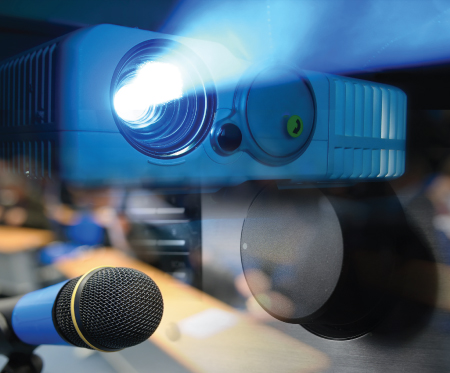 INTRODUCTIONThis analysis was made by the Agency for Audio and Audiovisual Media Services in order to acquire knowledge of the state of the television and radio industry in 2020.   For that purpose, the broadcasters’ economic performance data were analyzed (the public broadcasting service, commercial television and radio stations as well as non-profit broadcasters), or more accurately, the data on their total incomes, revenue structure, advertising revenues, total expenditures, expenditure structure, their operating financial results, as well as the average number of full-time employees. The broadcasters made this data available to the Agency, in accordance with Article 15 of the Media law, on a special form prescribed by the Agency. The validity of the data was confirmed by cross-referencing them with the data from the financial reports of the broadcasters. This is not an obligation for the public broadcasting service, but the Macedonian Radio Television delivers the data every year, at the request of the Agency, which uses the Financial report on realization of the financial plan of the Macedonian Radio Television as an additional source of information. The data are analyzed in accordance to relevant markets, that is, the data on television and radio stations, the public service and commercial broadcasters are analyzed separately, and from the geographical aspect, the data are analyzed separately by the relevant markets on state, regional and local level.The data on the average number of daily and weekly viewers, as well as the share of the television broadcasters in the total number of listeners in the case of radio stations, were provided from the regular quarterly audience research, that were conducted in 2020 by the research agency Indago from Skopje, ordered by the Agency. Total revenueAdvertising revenueTotal expensesOperational resultsAverage number of full-time employees *in million denars*in million denars*in million denars*in million denarsAverage number of full-time employees Macedonian Radio Television1,012.197.13937.7274.47747Commercial TV stations1,217.88991.081,327.49-109.921,005Terrestrial, state-level TV stations967.86821.861,027.60-59.79609State-level TV stations (via unlimited resource)140.9392.59189.89-48.98224Regional TV stations83.6556.4184.89-1.46133Local TV stations25.4420.2225.110.3139Commercial radio stations152.54104.93150.570.77185State-level radio stations53.5131.7053.53-0.5545Regional radio stations60.8445.0254.334.0348Local radio stations38.1928.2142.71-2.7192Total2,382.611,103.142,415.78-34.681,9372019In million denars2020In million denarsTotal revenues generated in the year before the fiscal year for which the amount is calculated188,513.00203,946.00% for financing the broadcasting activity according to the Law on AAVMS 0.8%0.9%Amount1,508.101,835.51Amount for MRT 74.5% 1,123.531,367.4520192020Broadcasting business funding from the Budget of RM894.00856.75Rent 0.300.30Revenue from services in the country2.072.07Revenue from services abroad (technical services, licensing)0.460.10Other business revenue 17.9324.27Litigation income0.180.78Advertising time revenue (marketing)12.997.13Donations, program and services sales revenue0.750.79AAVMS donation0.0030.00Program and technological development revenue from MISA0.0090.00TOTAL:928.681,012.1920192020Employee-related costs399.06439.03Transport and travel expenses9.11.99Common costs883.47205.63Copyrights113.56238.43Other operating expenditures 50.6452.64TOTAL COSTS:1,455.83937.72Equipment procurement46.741.88TOTAL EXPENDITURES:1,502.57939.6Terrestrial state-level TV stationsamountshareMaterial cost14.891.45%Programme procurement376.7736.67%Non-material cost (services)49.624.83%Salaries and other payments to staff directly involved with production of TV program281.1927.36%Direct cost for TV program production 722.4770.31%Salaries and other payments to staff not directly involved with production of the TV program 27.762.70%Depreciation of equipment53.025.16%Depreciation of rights and licenses1.820.18%Rents and overhead expenses23.952.33%All other not mentioned expenses193.3018.81%Total operating expenses1,022.3299.49%Expenses for other activities 4.070.40%Extraordinary expenses 1.210.12%Total operating expenses1,027.60100.00%20162017201820192020TV Alfa-3.211.6729.8639.33-8.85TV Alsat-M4.715.855.368.440.53TV Kanal 50.890.860.281.5-12.11TV Sitel32.3846.8518.6828.45-21.89TV Telma-20.11-18.99-21.48-21.91-17.47State-level TV stations (via unlimited resource)amountshareMaterial cost6.113.22%Programme procurement13.697.21%Non-material cost (services)18.589.79%Salaries and other payments to staff directly involved with production of TV program73.7738.85%Direct cost for TV program production112.1559.06%Salaries and other payments to staff not directly involved with production of TV program14.487.63%Depreciation of equipment17.829.38%Depreciation of rights and licenses1.470.78%Rents and overhead expenses7.964.19%All other, not mentioned, expenses35.7718.84%Total operating expenses189.6599.87%Expenses for other activities0.200.10%Extraordinary expenses0.050.03%Total operating expenses  189.89100.00%2016201720182019202024 Vesti TV -9.61-20.82-2.44-8.54-1.55Nasha TV6.87-7.25-11.44-0.12-5.80Kompani 21-M TV -53.36-60.40-45.06-31.74-18.90Shenja TV-5.76-11.44-2.681.61-0.97Klan TV--3.330.66-11.52-10.01Sonce TV-17.50-18.32-19.57-15.38-11.75Regional TV stations Broadcasting areaTV20162017201820192020D1 – Crn Vrv/ Skopje City 2.422.513.033.174.46D1 – Crn Vrv/ Skopje Edo4.002.642.402.883.97D1 – Crn Vrv/ Skopje Era12.9714.1815.7610.3710.54D1 – Crn Vrv/ Skopje MTM6.537.967.054.956.08D1 – Crn Vrv/ Skopje Shutel5.683.482.883.414.26D1- Crn Vrv/VelesКТV3.303.092.313.762.08D3-TurtelIris4.913.723.752.282.23D3-TurtelStar8.568.406.448.068.36D3-TurtelМ Net-HD 0.32D4-BoskijaKanal Vis10.374.104.878.219.98D4-BoskijaCobra3.793.233.002.581.77D5-PelisterTera9.707.837.0411.579.58D6-Mali VlajTV М4.993.565.146.845.01D7-StogovoTelevision 30.020.490.36D8-Popova ShapkaKoha8.047.316.157.798.38D8-Popova ShapkaPolog0.160.490.701.821.28D8-Popova ShapkaTopestrada0.901.071.012.53D8-Popova ShapkaК&М 0.142.48D1-SkopjeD1-VelesD2D3D4D5D6D7D8Advertising and teleshopping17.011.71/10.076.844.923.830.3111.71Sponsorships0.000.00/0.200.210.000.000.000.00Content sale 0.100.00/0.000.001.370.000.000.03Revenue from services provided by third parties 0.000.00/0.000.001.990.000.000.09Other revenue10.330.37/0.554.701.011.180.052.84Revenues of the main activity27.442.08/10.8211.759.295.010.3614.67Revenue from other activities0.030.00/0.070.000.300.000.000.00Extraordinary revenue1.820.00/0.010.000.000.000.000.00Total revenue29.302.08/10.9111.759.585.010.3614.67D1-SkopjeD1-VelesD2D3D4D4D5D5D6D6D7D7D8D8Material cost1.140.22/0.260.260.810.810.790.791.181.180.000.001.481.48Program procurement0.490.00/1.001.000.150.151.381.380.220.220.000.000.100.10Non-material cost (services)2.380.61/0.380.380.000.000.610.610.320.320.020.021.331.33Salary and other payments to staff directly involved with production of the TV program12.381.69/8.018.014.664.663.673.670.730.732.172.176.056.05Direct cost for TV program production16.382.53/9.659.655.625.626.466.462.452.452.192.198.968.96Salary and other payments to staff not directly involved with production of the TV program0.460.00/0.030.030.000.000.210.211.101.100.000.000.040.04Depreciation of equipment1.950.03/0.310.311.021.020.860.860.570.570.000.003.713.71Depreciation of rights and licenses1.180.00/0.000.000.000.000.000.000.000.000.000.000.000.00Rents and overhead expenses5.280.00/0.000.000.000.000.000.000.000.000.190.190.000.00All other, not mentioned, expenses4.290.06/1.271.275.245.240.250.250.850.850.010.011.441.44Total operating expenses29.532.62/11.2611.2611.8811.887.777.774.964.962.392.3914.1414.14Expenses for other activities0.000.04/0.020.020.000.000.000.000.000.000.000.000.000.00Extraordinary expenses0.020.00/0.000.000.000.000.250.250.000.000.000.000.000.00Total operating expenses29.552.67/10.2710.2711.8811.888.028.024.964.962.392.3914.1414.14TV2019 2020 TV2019 2020 City TV77Cobra TV55Edo TV67Tera TV1111Era TV2625M TV77MTM TV53Television 344Shutel TV33Koha TV1212KTV TV76Polog TVn.a.1Iris TV95Topestrada TV41Star TV78Kiss&Menada TV1012M Net- HD/4Kanal Vis TV1212Total135133Exact state as of 31.12.2020Exact state as of 31.12.2020City TV11Kobra TV13Edo TV15Tera TV18Era TV25M TV12МТМ TV10Television 38Shutel TV13Koha TV13KTV 14Polog TV10Iris TV11Topestrada TV8Star TV15K&M TV12M Net-HD TV 14total234Kanal Vis TV12AreaTV stationAverage weekly reachShare in areaShare in totalD1-Crn Vrv/Skopje City TV0.80%0.14%0.03%D1-Crn Vrv/SkopjeEdo TV5.90%0.65%0.18%D1-Crn Vrv/SkopjeEra TV3.10%0.43%0.12%D1-Crn Vrv/SkopjeМТМ TV2.80%0.26%0.07%D1-Crn Vrv/SkopjeShutel TV2.10%0.36%0.10%D1-Crn Vrv/VelesKTV TV11.30%1.34%0.11%D3-TurtelIris TV12.20%1.41%0.14%D3-TurtelStar TV17.80%2.17%0.18%D4-BoskijaKanal Vis TV10.90%1.57%0.12%D4-BoskijaKobra TV7.00%0.99%0.08%D5-PelisterTera TV11.30%1.55%0.24%D6-Mali VlajM TV6.70%0.81%0.05%D7-StogovoTelevision 311.90%1.31%0.02%D8-Popova ShapkaKoha TV14.00%2.44%0.35%D8-Popova ShapkaPolog TV1.90%0.46%0.07%D8-Popova ShapkaTopestrada TV2.40%0.50%0.08%D8-Popova ShapkaK&M TV Tetovo5.00%0.65%0.09%Local TV stations TV20192020Festa TV1.521.44Nova TV 1.171.27Kocani-LD TV1.201.37Kanal 8 TV1.222.15Protel TV1.321.14Kanal 21 TV0.760.67Zdravkin TV0.440.03Svet TV0.890.83Kaltrina TV2.221.03Spektra TV0.651.12Dibra TV0.621.09Gurra TV2.291.83Due TV1.572.49G-TV2.732.37Plus TV5.084.89Uskana Media TV2.451.74Structure of revenue for the local TV stations AmountShareAdvertising and teleshopping20.2279.48%Sponsorships00.00%Content sale0.461.81%Revenue from services provided by third parties00.00%Other revenue2.9311.52%Primary activity revenue23.6292.81%Revenue from other activities00.00%Extraordinary revenue1.837.19%Total revenue25.44100.00%TV20192020TV Festa 0.790.96TV Nova 1.261.34TV Kocani-LD 1.391.44TV Kanal 8 1.212.14TV Protel 1.402.55TV Kanal 21 1.040.66TV Zdravkin 1.060.61TV Svet 0.920.85TV Kaltrina 1.040.97TV Spektra 0.811.16TV Dibra 0.850.82TV Gurra 1.871.15TV Due 1.372.13G-TV2.532.31TV Plus 4.464.58TV Uskana media 1.681.44Structure of the total expenses- Local TV stations AmountShareMaterial cost4.0216.01%Program procurement0.281.12%Non-material cost (services)1.837.29%Salary and other payments to staff directly involved with production of the TV program11.1444.36%Direct cost for TV program production17.2768.78%Salary and other payments to staff not directly involved with production of the TV program1.556.17%Depreciation of equipment2.007.96%Depreciation of rights and licenses0.000.00%Rents and overhead expenses0.692.75%All other, not mentioned, expenses2.499.92%Total operating expenses24.0095.58%Expenses for other activities0.000.00%Extraordinary expenses1.114.42%Total operating expenses  25.11100.00%TV20192020TV20192020Festa TV11Spectra TV22Nova TV3n.a.*Dibra TV43Kocani-LD TV52Gurra TV11Kanal 8 TV33Anisa TV1/Protel TV45Due TV43Kanal 21 TV11G-TV56Zdravkin TV11Plus TV75Svet TV21Uskana media TV12Vision BM TV1/Total4739Kaltrina TV13Exact state as of 31.12.2020Exact state as of 31.12.2020Festa TV7Spektra TV5Nova TV 5Dibra TV 9Kocani-LD TV 5Gurra TV8Kanal 8 TV5Due TV6Protel TV6G-TV6Kanal 21 TV5Plus TV20Zdravkin TV6Uskana media TV7Svet TV6Total117Kaltrina TV11TV stationAverage weekly reachShare in the regionShare in totalFesta TV3.90%0.82%0.08%Nova TV11.20%0.65%0.01%Kocani-LD TV6.80%0.98%0.03%Kanal 8 TV6.80%1.08%0.04%Protel TV20.30%4.65%0.07%Kanal 218.00%1.14%0.04%Zdravkin TV9.20%1.01%0.04%Svet TV11.50%1.13%0.01%Kaltrina TV5.40%1.04%0.04%Spektra TV4.50%1.05%0.04%Dibra TV 11.30%2.44%0.04%Gurra TV2.50%0.46%0.02%Due TV1.80%0.47%0.03%G-TV 2.30%0.43%0.03%Plus TV7.20%1.41%0.11%Uskana media TV4.70%0.64%0.03%State-level radio stations Revenue structure for the state level radio stations AmountShareAdvertising and teleshopping31.7059.24%Sponsorships0.000.00%Content sale8.3515.61%Revenue from services provided by third parties4.698.76%Other revenue7.1013.27%Primary activity revenue51.8496.88%Revenue from other activities0.060.11%Extraordinary revenue1.613.01%Total revenue53.51100.00%Expenditure structure for the state level radio stations AmountShareMaterial cost5.8610.95%Program procurement2.364.41%Non-material cost (services)14.6227.31%Salary and other payments to staff directly involved with production of the program12.5723.48%Direct cost for program production35.4166.15%Salary and other payments to staff not directly involved with production of the program2.634.91%Depreciation of equipment7.3613.75%Depreciation of rights and licenses0.000.00%Rents and overhead expenses4.298.02%All other, not mentioned, expenses3.185.94%Total operating cost52.8798.77%Expenses for other activities0.010.02%Extraordinary expenses0.651.21%Total operating expenditure53.53100.00%20192020Antena 5 1514Kanal 77 1415Metropolis 119Jon 57Total4545Regional radio stations  Radio station20162017201820192020Arachina2.450.393.590.450.84Bubamara11.507.557.027.7913.35Vat5.745.315.844.564.63Zona M-11.161.010.860.761.27Urban 6.784.702.361.751.97Club FM 2.911.792.292.462.85Life FM3.122.794.183.674.69Rosa AB2.392.061.691.632.01RFM0.570.270.530.070.18City3.303.703.654.486.18Sky2.912.721.532.082.83Lider 1.603.761.780.350.93Sports radio 90.3 FM7.157.687.858.177.00University radio STUDENT FM 92.92.293.262.063.224.00Capitol 0.590.640.840.370.63Fortuna4.893.604.914.825.27Jazz FM0.590.800.560.642.21TOTAL 59.9452.0251.5447.2760.84Revenue structure for the regional radio stationsAmountShareAdvertising and teleshopping45.0274.00%Sponsorships0.220.36%Content sale0.000.00%Revenue from services provided by third parties4.377.18%Other revenue11.2018.41%Primary activity revenue60.8199.95%Revenue from other activities0.000.00%Extraordinary revenue0.030.05%Total revenue60.84100.00%Expenditure structure for regional radio stationsamountshareMaterial cost4.758.74%Program prcurement3.195.87%Non-material cost (services)5.229.61%Salary and other payments to staff directly involved with production of the radio program20.1437.07%Direct cost for radio program production33.3061.29%Salary and other payments to staff not directly involved with production of the radio program4.999.18%Depreciation of equipment2.424.45%Depreciation of rights and licenses0.150.28%Rents and overhead expenses3.516.46%All other, not mentioned, expenses9.7417.93%Total operating expenses54.1199.59%Expenses for other activities0.030.06%Extraordinary expenses0.190.35%Total operating expenses54.33100.00% Radio station20162017201820192020Arachina0.24-0.540.30-0.220.30Bubamara0.040.670.290.641.77Vat-1.46-1.091.09-1.130.08Zona М-10.03-0.26-0.20-0.110.38Urban1.650.45-0.12-0.42-1.04Club FM 1.440.060.200.020.52Life FM0.190.140.470.01-0.10Rosa AB0.010.01-1.100.00-0.26RFM0.00-0.04-0.43-1.29-0.38City0.000.070.020.120.39Sky0.910.03-1.050.190.01Lider-1.771.030.05-0.020.70Sports radio 90.3 FM-0.380.250.300.450.01Capitol0.020.050.040.120.25Fortuna0.12-0.650.06-0.15-0.03Jazz FM-0.170.13-0.44-0.121.43 Radio station20192020 Radio station20192020Arachina11City56Bubamara66Sky54Vat33Lider1n.a.*Zona М-111Sports radio 90.3 FM66Urban 23Capitol 00Club FM 55Fortuna55Life FM44Jazz FM11Rosa AB43Total4948RFMn.a.n.a.* Radio stationStatus on 31.12.2020 Radio stationStatus on 31.12.2020Arachina6City8Bubamara12Sky6Vat8Lider16Zona М-111Sports radio 90.3 FM9Urban5Capitol6Club FM 8Fortuna5Life FM5Jazz FM5Rosa AB6Student FM 92.97RFM8Total131Radio stationAverage daily reachAverage weekly reachArachina0.3%1.1%Bubamara3.0%9.7%Vat0.7%2.0%Zona M-12.0%5.8%Urban 0.2%0.6%Club FM 0.7%1.7%Life FM0.8%1.8%Rosa AB1.1%3.0%RFM0.0%0.1%City2.6%7.7%Sky2.2%5.8%Lider0.1%0.4%Sports radio 90.3 FM0.2%1.2%University radio STUDENT FM 92.90.1%0.2%Capitol 0.4%1.4%Fortuna3.0%7.4%Jazz FM0.6%1.2%Local radio stations  Radio station20162017201820192020Sky radio plus0.350.180.070.040.041061.251.431.291.291.16Actuel0.550.310.270.310.10B-970.870.451.090.410.21Valandovo0.440.520.430.410.39Goldy0.360.440.520.880.45Merak 5 FM1.020.430.410.440.63La Costa0.340.310.370.340.32Cometa0.600.320.480.530.40PRO-FM 0.150.250.510.200.29Balcan FM0.060.530.740.900.52Time1.841.611.671.661.30Zora0.400.450.360.340.34Galaxy-20021.251.181.770.941.02Kavadarci2.993.363.353.563.29Aleksandar Makedonski0.110.150.100.110.11Acord 0.500.480.350.310.27Medison0.470.310.350.230.24Uskana-Plus0.060.050.000.000.00Kocani FM0.880.810.991.251.32Boom1.461.621.552.071.62Jehona FM-0.300.160.300.40Puls0.680.630.940.960.94Lav0.09n.a.0.010.000.00Super2.462.353.393.932.58Choki0.650.760.580.640.80Meff0.930.820.961.010.83Holiday1.501.241.381.431.61Pela-0.050.721.161.17Eko0.540.920.480.380.38Modea0.430.430.510.410.29Sveti Nikole0.890.690.420.930.75Play0.670.990.971.011.20Rrapi0.840.910.871.090.54Express1.971.791.871.861.96Hit1.471.641.471.441.07Bleta0.540.851.291.121.34Kiss1.010.700.820.910.74Plus Forte0.710.670.400.400.51Fama (Radio 7)0.780.590.720.670.92Red FM0.150.210.130.340.28Angels FM1.521.351.691.561.65102-ka FM--0.000.120.37Revenue structure for the local radio stations amountshareAdvertising and teleshopping28.2173.87%Sponsorships0.260.68%Content sale0.060.16%Revenue from services provided by third parties0.290.76%Other revenue6.7617.70%Primary activity revenue35.5893.17%Revenue from other activities1.453.79%Extraordinary revenue1.163.04%Total revenue38.19100.00%Expenditure structure for the local radio stationsAmountShareMaterial cost4.7611.14%Program procurement 0.471.10%Non-material cost (services)4.109.60%Salary and other payments to staff directly involved with production of the radio program24.2256.71%Direct radio program production cost33.5578.55%Salary and other payments to staff not directly involved with production of the radio program0.922.15%Depreciation of equipment0.902.11%Depreciation of rights and licenses0.000.00%Rents and overhead expenses0.902.11%All other, not mentioned, expenses6.1214.33%Total operating expenses42.3999.25%Revenue from other activities0.270.63%Extraordinary revenue0.050.12%Total operating expenses42.71100.00%Radio stationAverage daily reachAverage weekly reachRadio stationAverage daily reachAverage weekly reachSky radio Plus10.0%13.4%Jehona FM2.0%4.4%Radio 1063.8%9.1%Puls4.1%9.3%Acutel1.4%3.1%Lav1.9%3.5%B-970.5%2.5%Super5.4%10.4%Delfin1.4%2.9%5 Choki0.8%3.6%UKLO FM 0.9%1.8%Meff2.5%6.1%Valandovo8.9%17.9%Holiday6.9%17.5%Goldy4.2%6.8%Pela0.0%4.2%Merak 5 FM5.3%10.2%Eko7.0%16.2%La Costa7.6%19.4%Modea9.0%19.3%Kometa4.9%11.1%Sveti Nikole4.5%16.0%PRO-FM 1.5%3.6%Play0.7%2.4%Balcan FM2.6%4.7%Rrapi2.7%5.4%Time17.6%25.1%Express3.7%7.8%Zora6.8%10.3%Hit7.1%12.1%Galaxy-20023.3%5.5%Bleta3.8%6.2%Kavadarci15.4%28.1%Kiss4.1%8.9%A. Makedonski2.6%4.9%Plus Forte1.4%3.7%Accord 3.7%8.2%Fama (Radio 7)0.6%2.5%Medison0.0%1.1%Red FM0.2%0.6%Uskana-Plus1.9%4.1%Angels FM8.4%15.2%Kocani FM4.8%11.8%UGD FM1.7%4.2%Aljbana1.4%1.8%102-ka FM1.4%3.1%Boom7.1%13.6%Marija-Blagovest1.4%4.1%